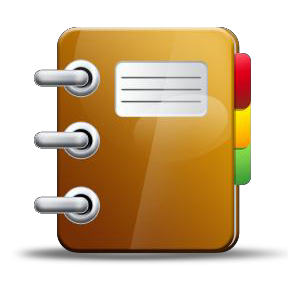 Unit 6 Week 1 For the Week of:________________________Testing day:____________________________Unit 6 Week 1–Making DecisionsUnit 6 Week 1–Making DecisionsSpelling Wordsirregular pluralsgeesegrasslivespeoplesheepteeth themselveswolvesVocabulary to Support Instructional Objectivesobserveinfluencelocaterefinesearchdistinguishrecountguiding questionversionsPossessives  Show that something belongs to one or more persons.  Use ‘s to show that something belongs to one persone, place, or thing.  Billy’s shoes got wet.Use s’ to show that something belongs to more than one person, place or thing.  All the cars’ lights are on.Punctuate Dialogue  Use quotation marks and a comma to separate the speaker’s words from the rest of the sentence.Fred complained, “There are too many leaves to rake.”  “Why” mom asked, “did you make that pile so large?”Spelling Wordsirregular pluralsgeesegrasslivespeoplesheepteeth themselveswolves Spelling SentencesThere were four geese swimming in the pond.We asked our guests to help themselves to snacks.There were more people at the game than we expected.The dog helped the rancher round up all his sheep.My grandmother used to say that cats have nine lives.Many wolves now make Yellowstone Park their home.The cows grazed on the green grass in the meadow.The wolf’s sharp teeth make it look dangerous.